～トレーニング室のご利用について～4月1日よりトレーニング室の利用を以下の通りとします。・予約不要・毎時00分スタートの廃止（開始時刻フリー）・定員制限なし　　　　　　　　　　　　　　　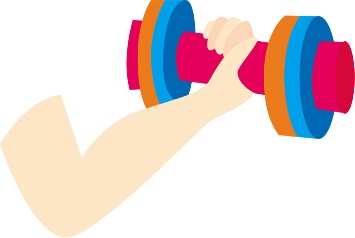 但し、講座・同好会時は使用不可除菌クロスの配布及びチェックリストのご記入は継続させていただきます。ご理解・ご協力の程、よろしくお願いいたします。　　　　　　　　　　　北須磨文化センター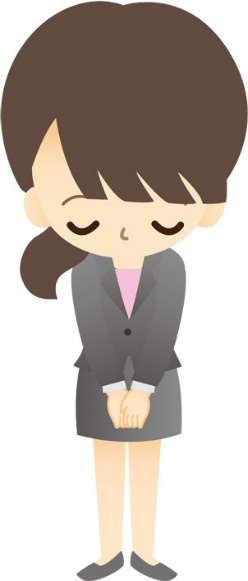 